Отчет о  реализации Программы развития и поддержки  малого и среднего предпринимательства в МО «Зеленоградский городской округ»   за 2015 годКалининградская область, г. Зеленоградск2016 г. Реализация Программы развития и поддержки  малого и среднего предпринимательства  в МО «Зеленоградский городской округ»  осуществлялась в 2015году Фондом  «Центр поддержки малого и среднего предпринимательства Зеленоградского района» .Учредителями Фонда являются: Администрация МО «Зеленоградский городской округ»; Государственное автономное учреждение Калининградской области «Фонд поддержки предпринимательства».Основной стратегической целью Фонда является формирование благоприятных экономических, правовых и организационных условий для развития малого и среднего предпринимательства в Зеленоградском городском округе, повышение уровня грамотности СМСП Зеленоградского городского округа. Также целью Фонда является повышение благосостояния, уровня жизни и занятости населения в районе, достижение конкурентоспособности МСП, увеличение доли производимых СМСП товаров (работ, услуг) в общем объеме производимой продукции, и как следствие увеличение рабочих мест.По официальным данным территориального органа Федеральной службы государственной статистики по Калининградской области на начало 2016 года в Зеленоградском городском округе количество зарегистрированных организаций – 1700, из них индивидуальных предпринимателей – 980, юридических лиц – 720. В Зеленоградском городском округе зарегистрировано в качестве работодателя 1331 предприятие.Виды деятельности Фонда:Для достижения основной цели, в соответствии с Уставом, Фонд осуществляет свою деятельность по следующим направлениям:Оказание информационных, консультационных и экспертных услуг СМСП, организация и проведение семинаров, тренингов, групповых консультаций, модульных тренингов, коучингов  и пр.Участие в разработке и реализации муниципальных и областных программ и мероприятий, способствующих развитию малого и среднего предпринимательства, обеспечению занятости населения и созданию новых рабочих местСодействие в привлечении отечественных и иностранных инвестиций, кредитных ресурсов по развитию малого и среднего предпринимательстваСодействие поддержке инновационной деятельности СМСПМикрофинансовая деятельность в целях обеспечения СМСП, посредством предоставления замов и поручительствУстановление устойчивого взаимодействия между бизнесом и властьюЦентр оказывает следующие услуги:- бухгалтерское обслуживание;- подготовка и/или сдача отчетов и деклараций;- государственная регистрация/прекращение и изменение в деятельности субъектов предпринимательства;- составление различных видов договоров;- анализ хозяйственной деятельности и бизнес-планирование;- разъяснение  порядка участия и подготовка документов для участия в конкурсах на получение субсидий, грантов и т.п.;- консультирование по вопросам финансового, юридического и информационного сопровождения деятельности предпринимателей.- организация и проведение семинаров, тренингов, групповых консультаций и т.п.Структура доходов предприятия по источникам поступления  за 2015 г:Доходы Фонда за 2015 год составили 1 819 402 рублей. Структура СМСП, получивших информационно-консультационную поддержку:Данные о консультационных услугах в целях содействия развитию предпринимательской деятельности (за 2015 год в разрезе кол-во услуг/кол-во СМСП):Таблица 1 – Финансовое сопровождение СМСП	Таблица 2 – Юридическое сопровождение СМСП	Таблица 3 – Информационное сопровождение	Всего за год оказано консультационных услуг: 1884. В процентном соотношении:Структура СМСП, получивших консультационную поддержку:Основные мероприятия, проведенные в 2015 году: Деятельность Фонда «Центр поддержки малого и среднего предпринимательства Зеленоградского района» за отчетный период 2015 года была направлена на поддержку и развитие регионального предпринимательства, популяризацию предпринимательства, увеличение числа «прозрачно» работающих предприятий за счет повышения уровня грамотности, создание новых рабочих мест, а именно: Проконсультировано 79 СМСП и физических лиц по вопросам создания и развития бизнеса. Оказано 1884 юридических, бухгалтерских, информационных и др. консультаций; Подготовлено и отправлено около 129 пакетов документов (деклараций, отчетов и др.); Проводится ежедневное бухгалтерское обслуживание более 40 предприятий Зеленоградского городского округа.Государственная регистрация/прекращение деятельности индивидуальных предпринимателей:подготовлены документы для государственной регистрации и зарегистрированы 12 индивидуальных предпринимателей и 2 юридических лица;подготовлены документы для прекращения деятельности и закрыты 5 индивидуальных предпринимателя и 1 Общество с ограниченной ответственностью.Проведена работа по сбору информации о сельхозтоваропроизводителях Зеленоградского района и создан интернет ресурс www.39fermerov.ru (сайт), включающий контактные данные, данные о производимых товарах и об их реализации в рамках Программы развития и поддержки малого и среднего предпринимательства в МО «Зеленоградский район» на 2015-2017 годы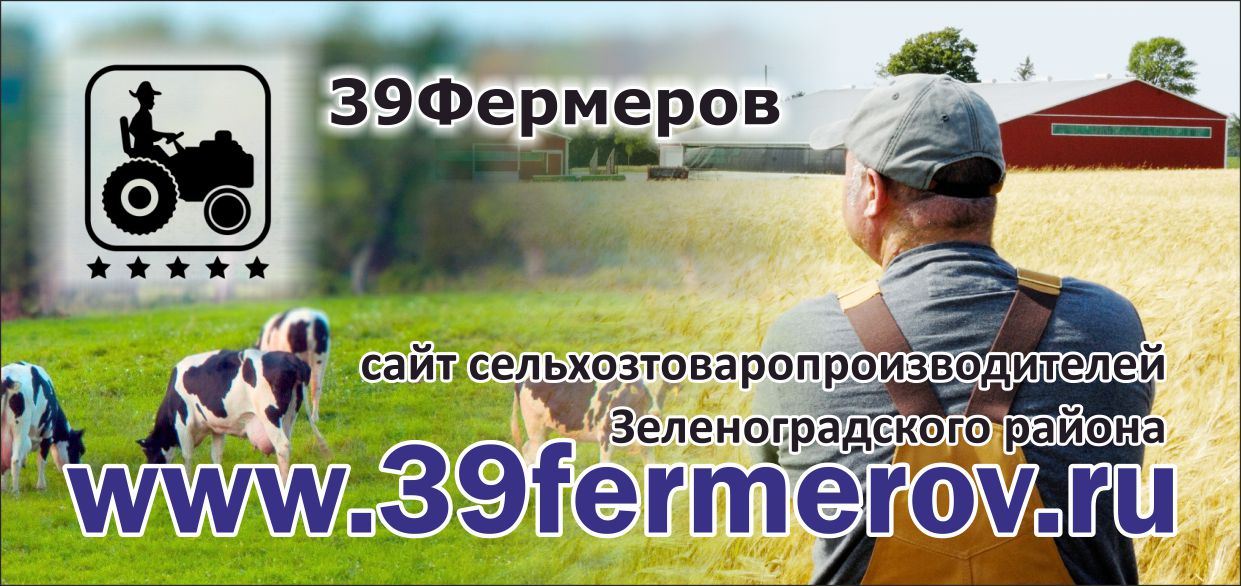 Проведена работа по сбору информации о СМСП Зеленоградского района (гостиницы, общепит) с дальнейшим размещением на портале городского информационного справочника 2-GIS.В феврале 2015 г. Был проведен круглый стол для предпринимателей Зеленоградского городского округа на тему: «Защита прав субъектов предпринимательства», в котором приняли участие Уполномоченный по защите прав предпринимателей в Калининградской области и представитель Прокуратуры Зеленоградского городского округа.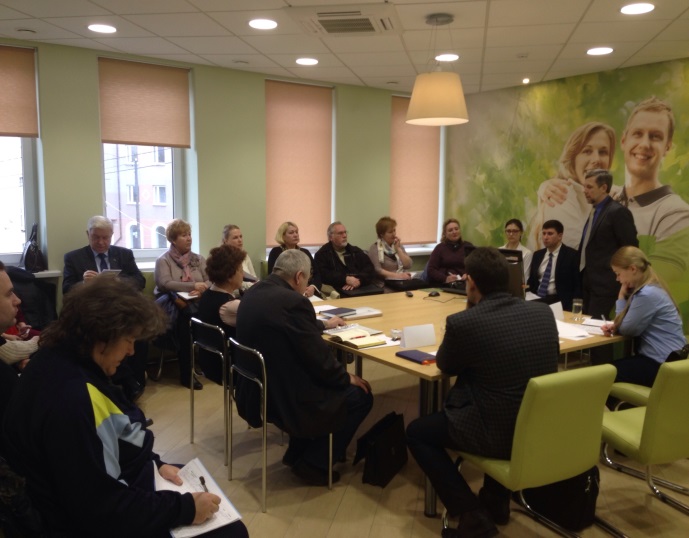 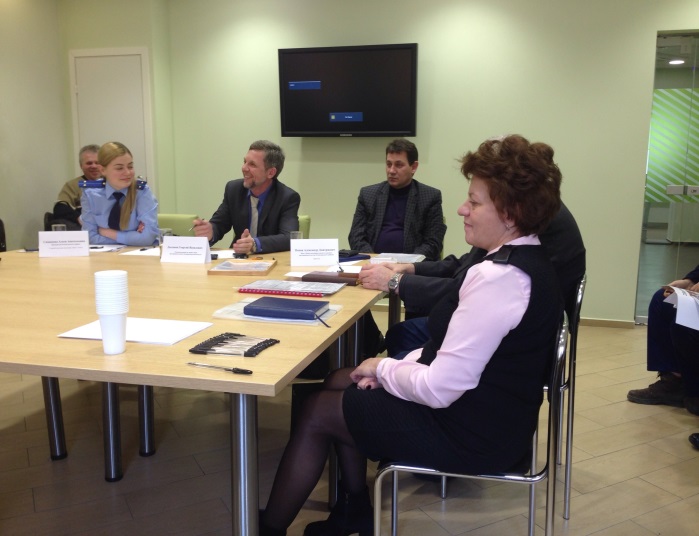 Было написано 3 бизнес-плана для начинающих предпринимателей Зеленоградского городского округа, желающих начать свой бизнес с целью получения финансовой поддержки от ГКУ «Центр занятости населения».Совместно с администрацией Зеленоградского городского округа, в рамках реализации Программы развития и поддержки малого и среднего предпринимательства в МО «Зеленоградский район» на 2015-2017 годы и по просьбе предпринимателей  были проведены семинары, разъясняющие СМСП основные моменты ведения деятельности, а также разработан курс семинаров, состоящий из пяти актуальных тем, для СМСП Зеленоградского городского округа по повышению уровня грамотности предпринимателей в сфере ведения деятельности. «Изменения законодательства – 2015. Что нужно знать предпринимателю»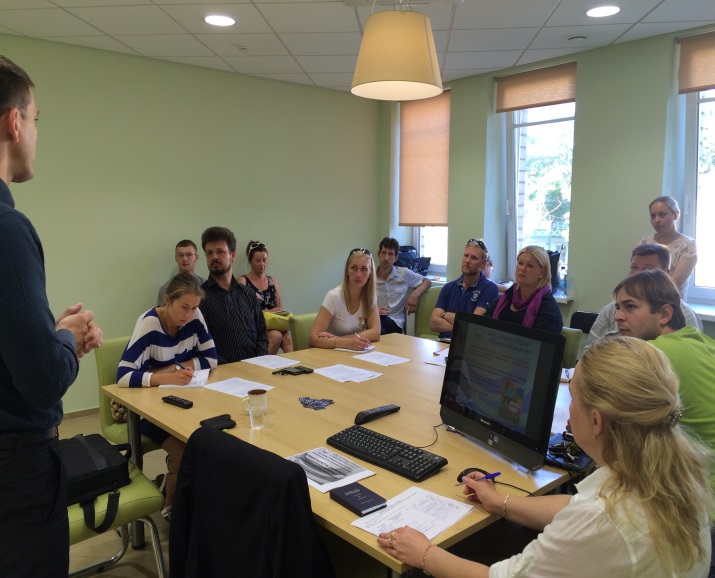 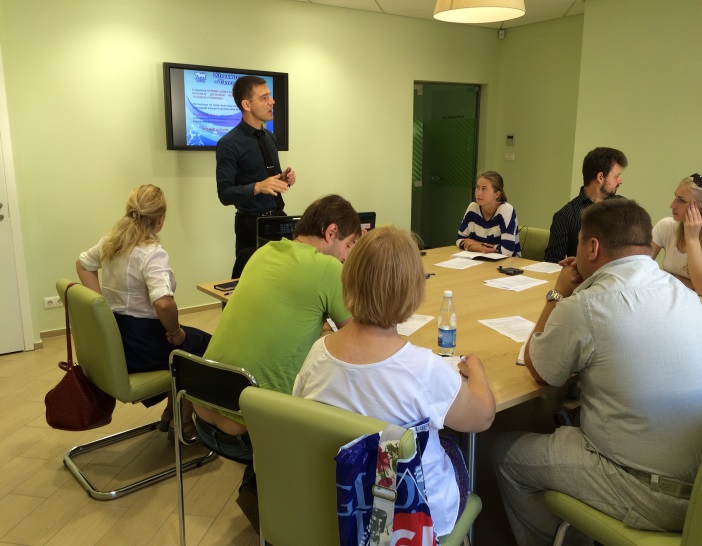 «Прямой запрет на заключение гражданско-правовых договоров взамен трудовых договоров».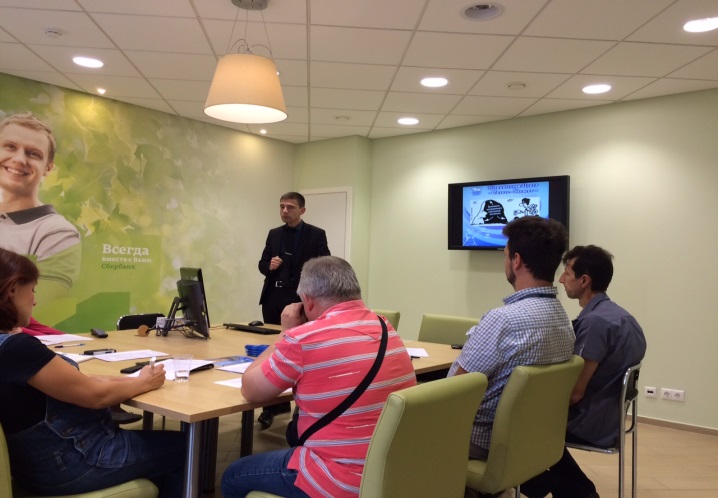 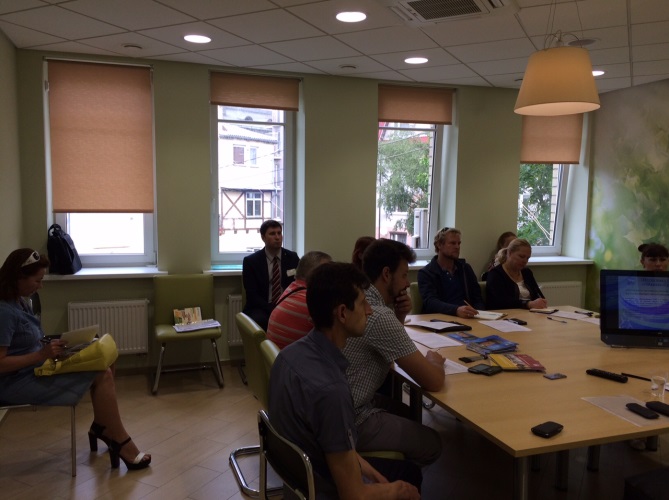 Практический семинар «Как продвигать свою организацию в интернет пространстве. Создание сайта своими руками». На данном семинаре каждый предприниматель создал себе макет интернет сайта для дальнейшего наполнения его своей актуальной информацией.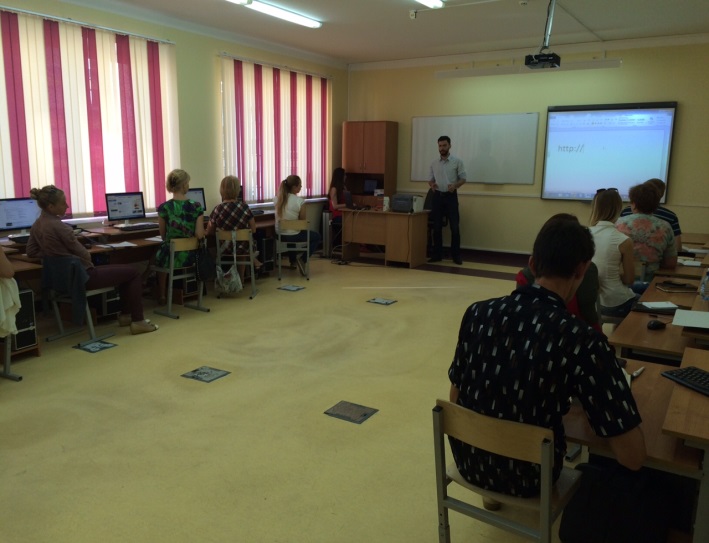 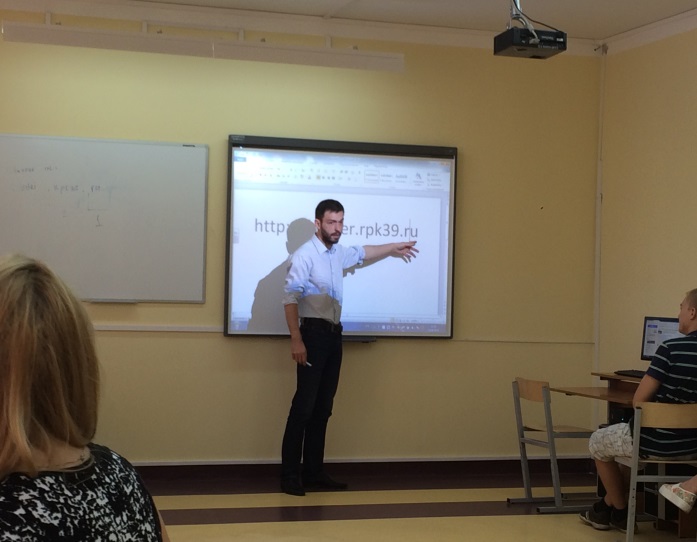 «Реклама, вывески, информационные таблички. Требования к порядку оформления, согласования, размещения».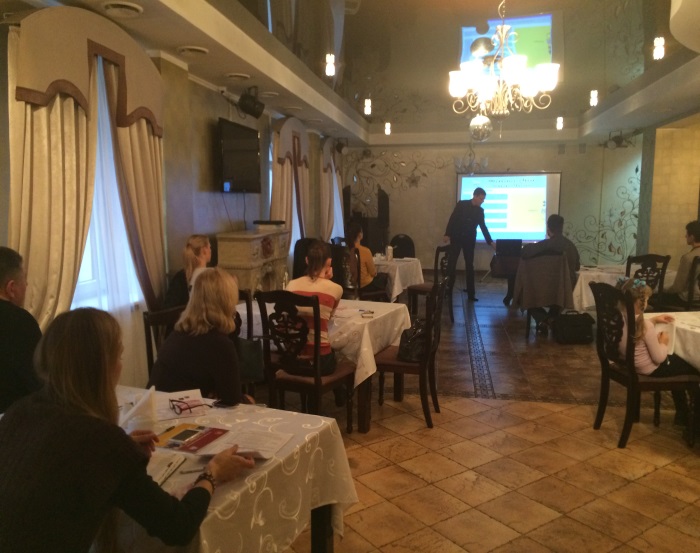 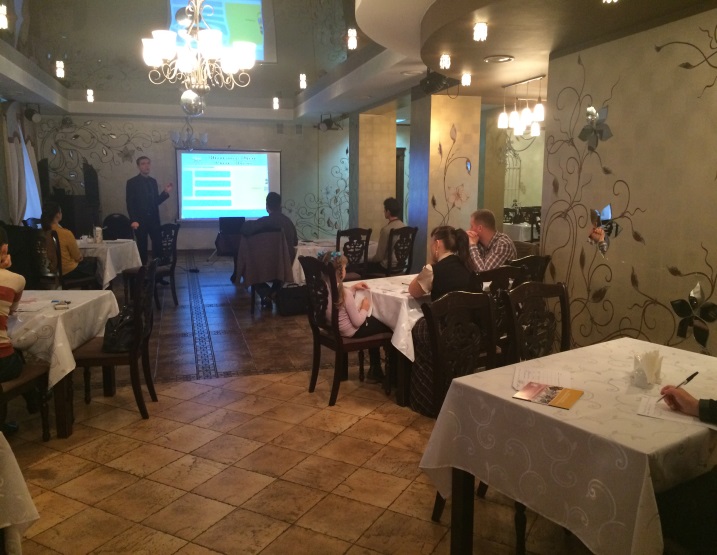 «Порядок проведения проверок контролирующими организациями субъектов предпринимательской деятельности»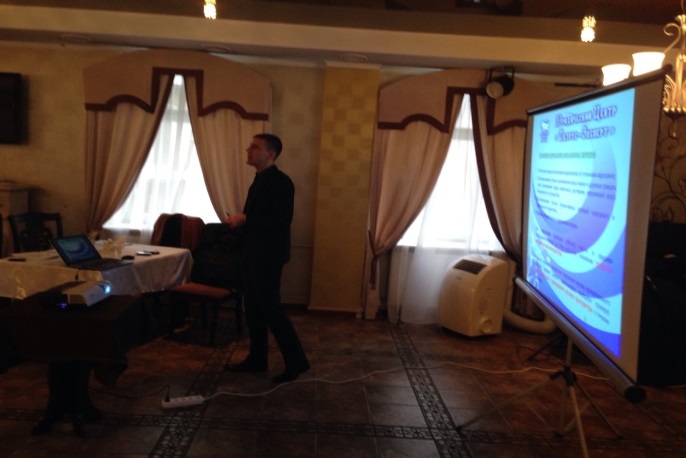 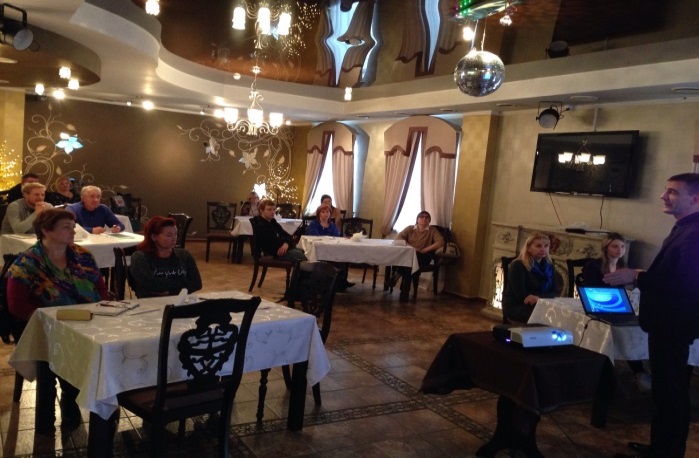 «Порядок проведения налоговых проверок и проверок МВД».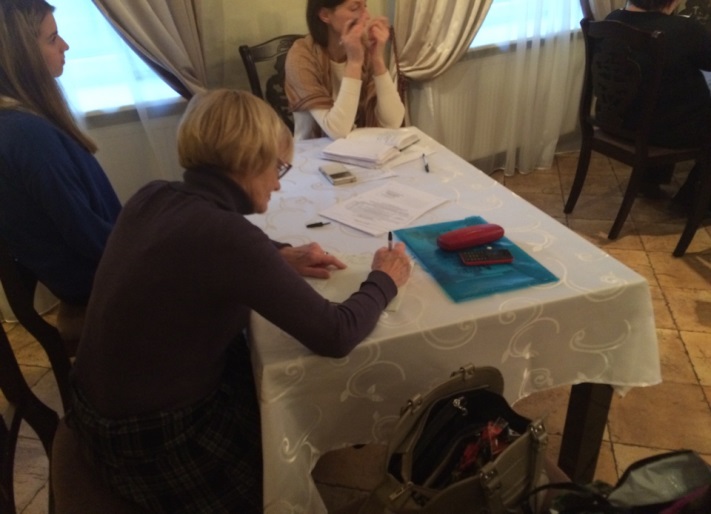 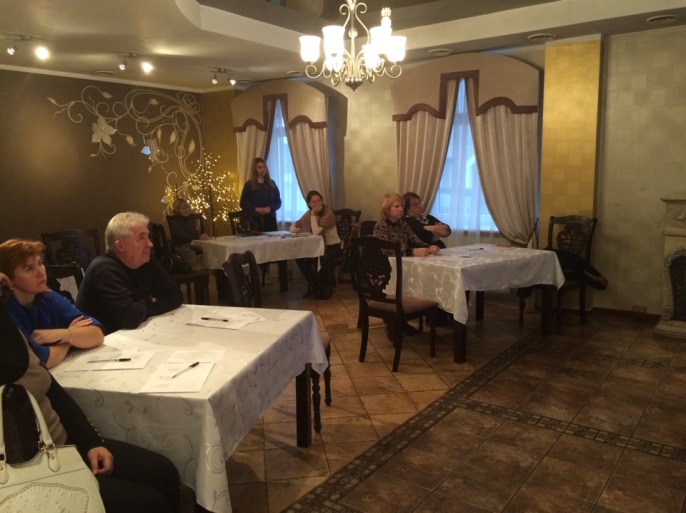  «Порядок ведения кассовых операций юридическими лицами и упрощенный порядок ведения кассовых операций ИП и субъектами малого предпринимательства».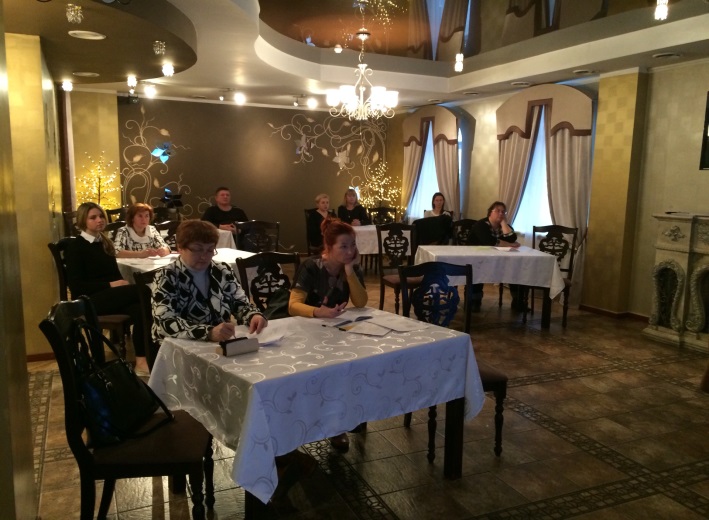 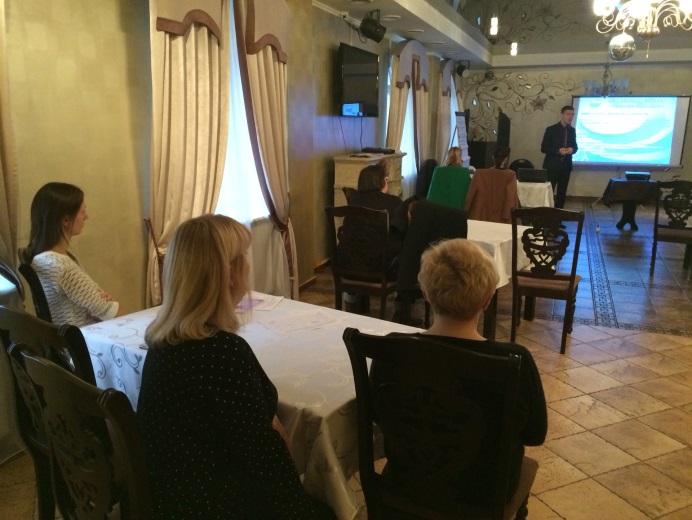 «Актуальные вопросы законодательства о защите прав потребителей». 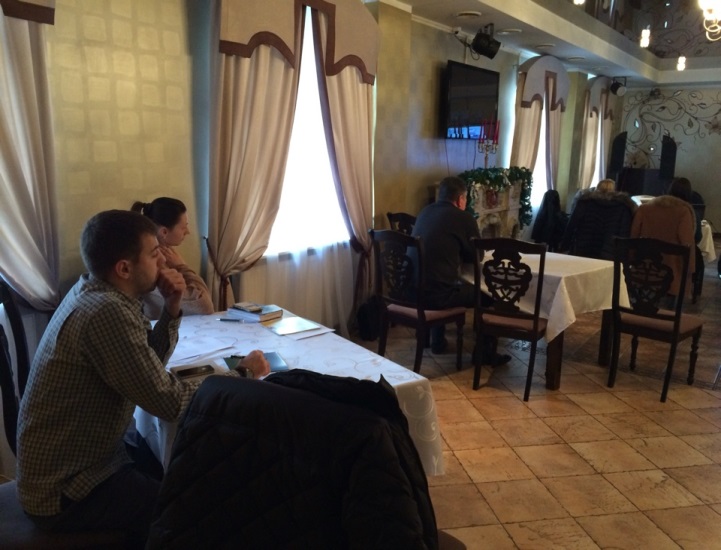 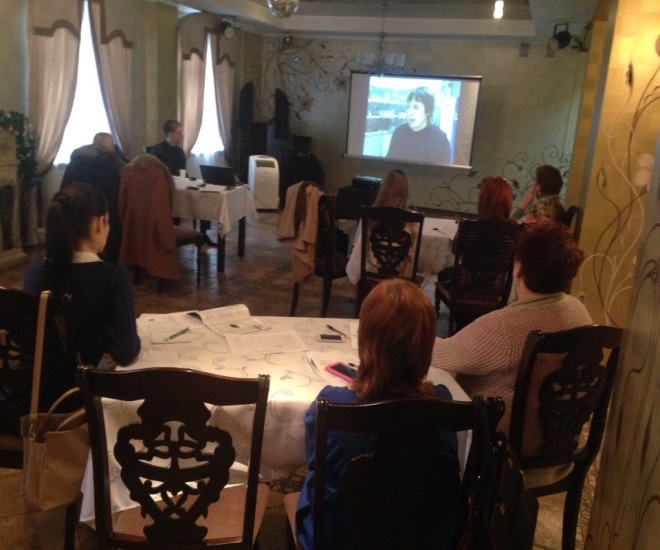 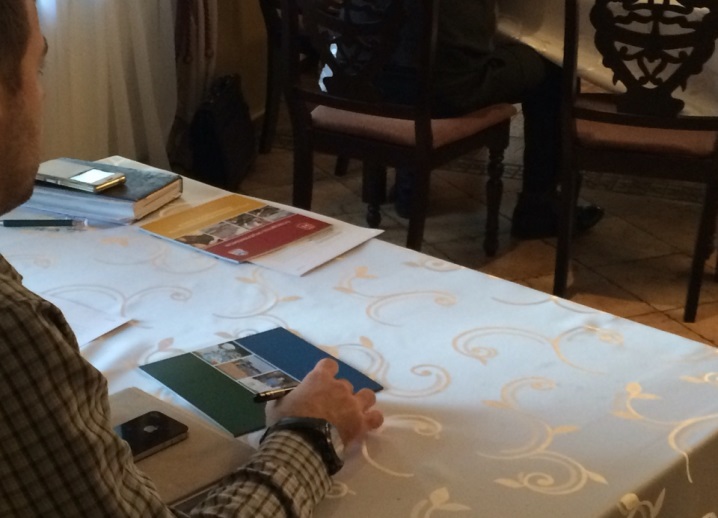 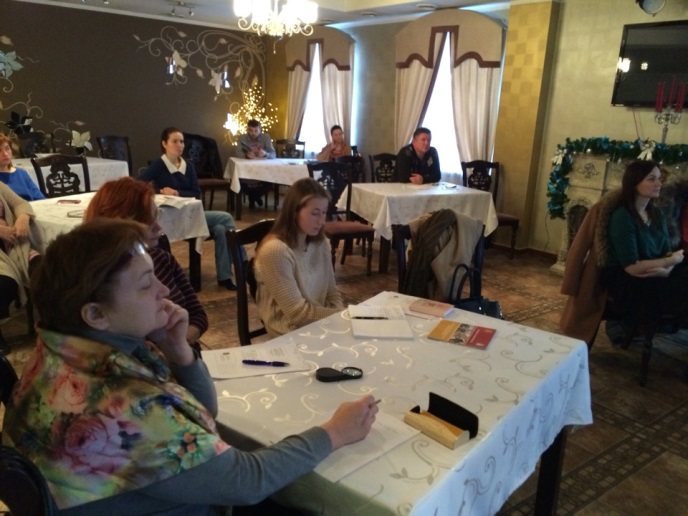 В рамках реализации Программы развития и поддержки малого и среднего предпринимательства в МО «Зеленоградский район» на 2015-1017 годы Фондом ЦПМСП Зеленоградского района было организовано участие МО «Зеленоградский городской округ» а выставке «Агрокомплекс 2015».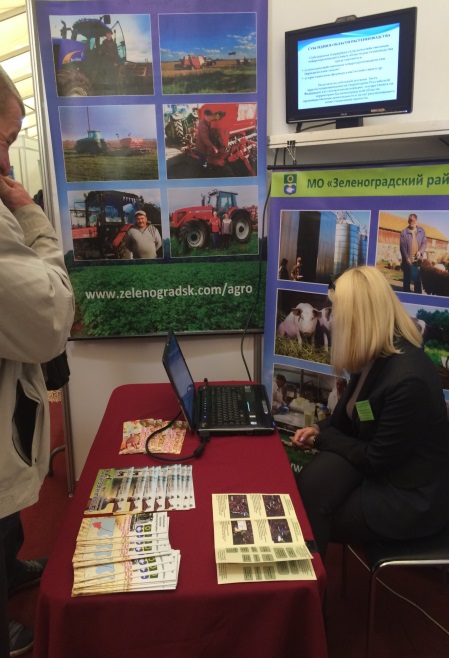 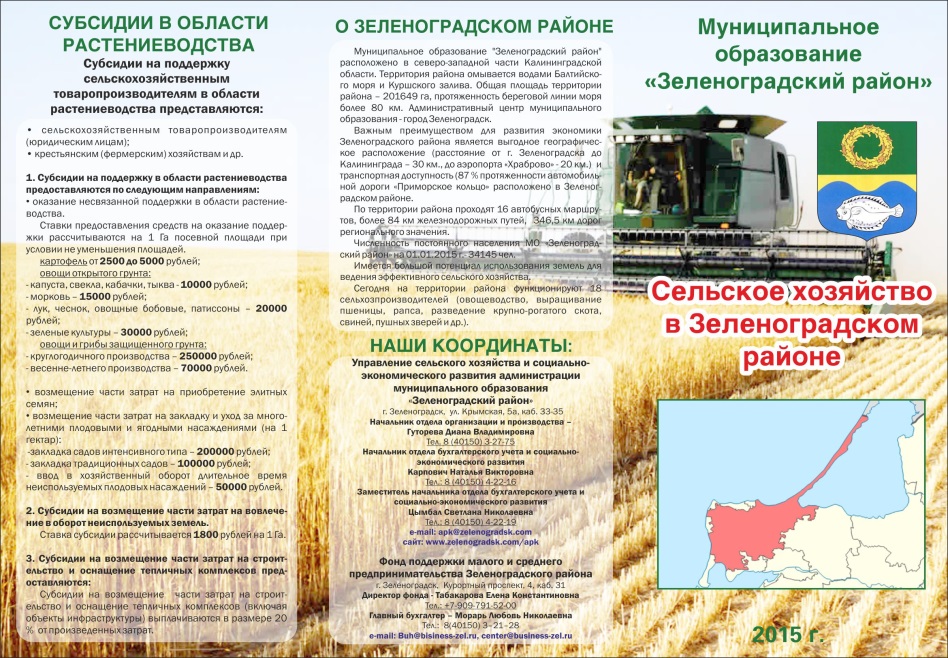 Актуализирован интернет сайт Центра поддержки МСП Зеленоградского района www.business-zel.ru. Постоянно ведется актуализация базы данных предпринимателей, обратившихся за поддержкой в ЦМСП Зеленоградского района, данная информация представлена на нашем сайте.Оказание консультационных и информационных услуг для получения предпринимателями Зеленоградского района информации о предоставляемых субсидиях и грантах  Фондом поддержки предпринимательства Калининградской области, Центром занятости населения и т.д. Фондом ЦПМСП Зеленоградского района постоянно ведется мониторинг различных форм поддержки в сфере предпринимательства и доводится до сведения СМСП. В рамках проекта «Содействие повышению уровня финансовой грамотности населения и развитию финансового образования в Российской Федерации» был проведен семинар-практикум для жителей Зеленоградского городского округа «Диагностика финансового здоровья».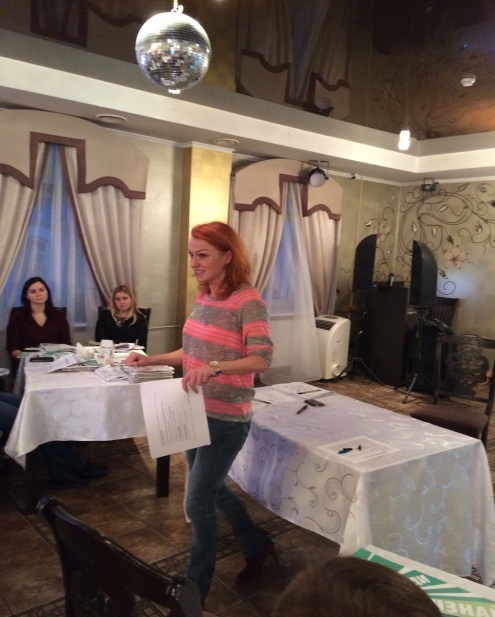 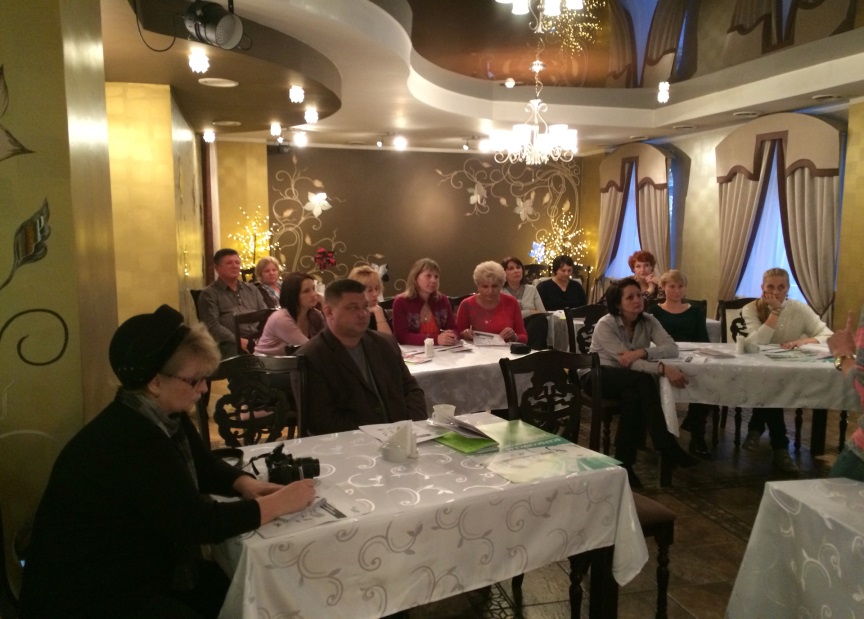 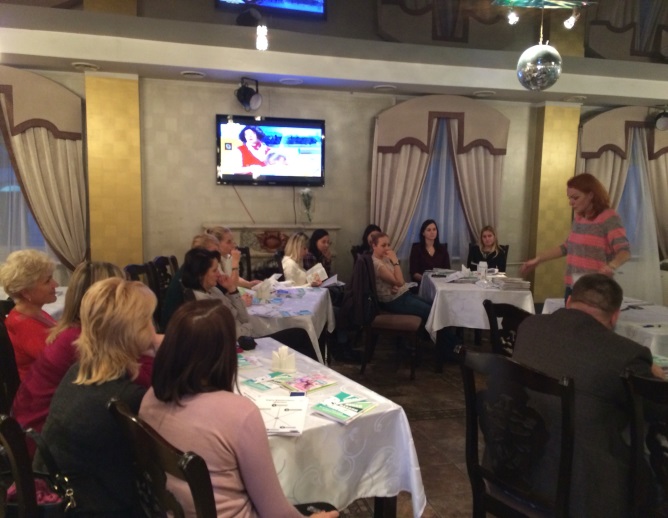 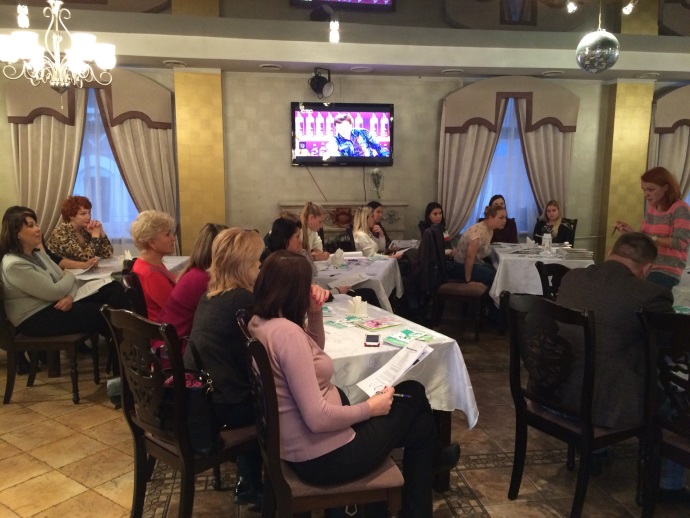 В рамках сотрудничества с Фондом «Фонд поддержки предпринимательства Калининградской области» Центром поддержки СМСМ Зеленоградского района были проведены семинары по маркетинговому сопровождению деятельности СМСП и финансовым вопросам.Проведены семинары для СМСП в г. Светлогорске и г. Пионерском по вопросам налогообложения. 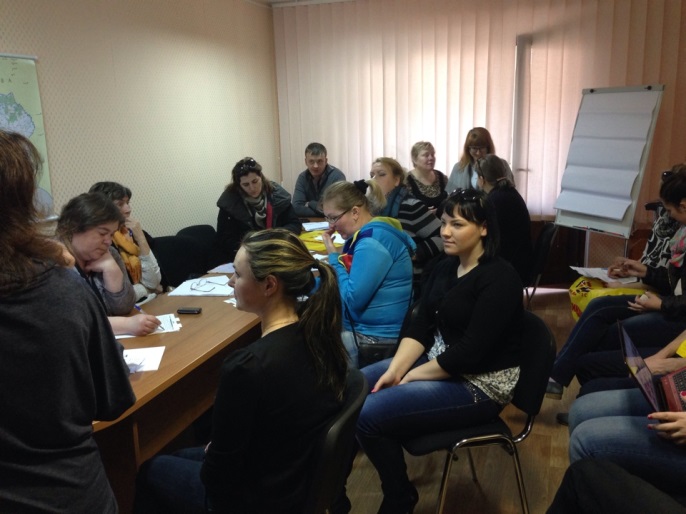 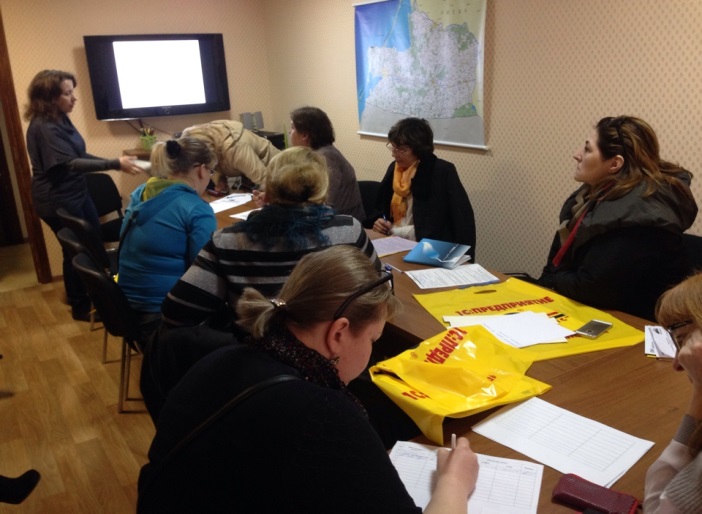 Центр поддержки МСП Зеленоградского района организовал и провел два семинара по маркетинговому сопровождению деятельности и финансовому планированию на предприятии.«Маркетинг. Закупки. Продажи» 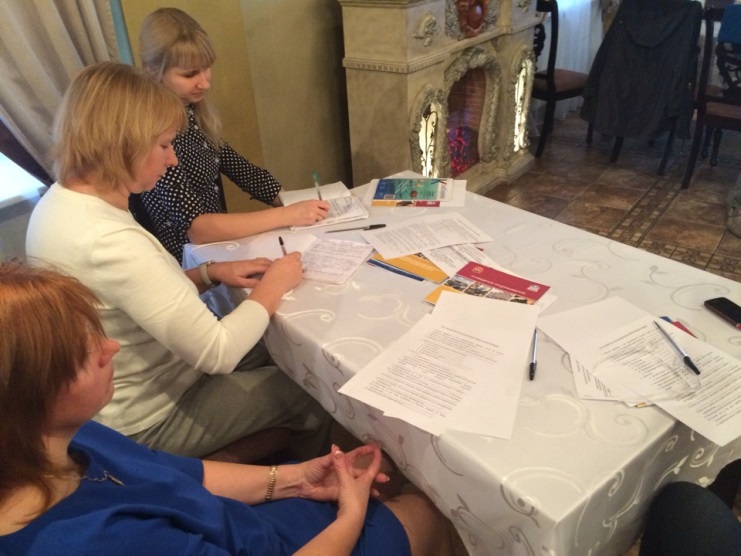 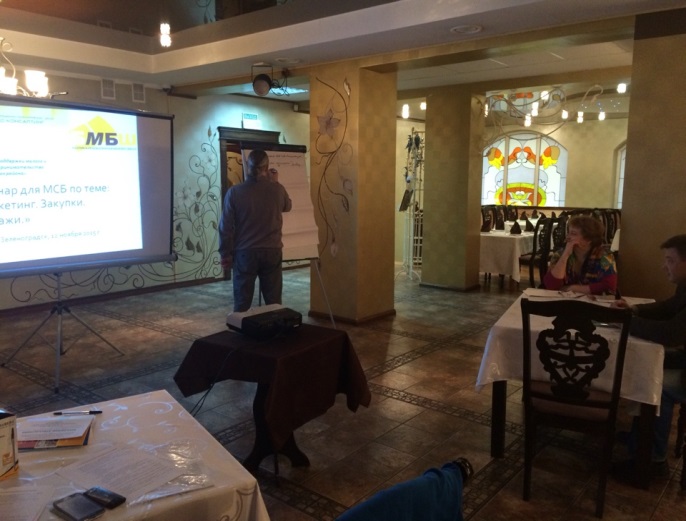 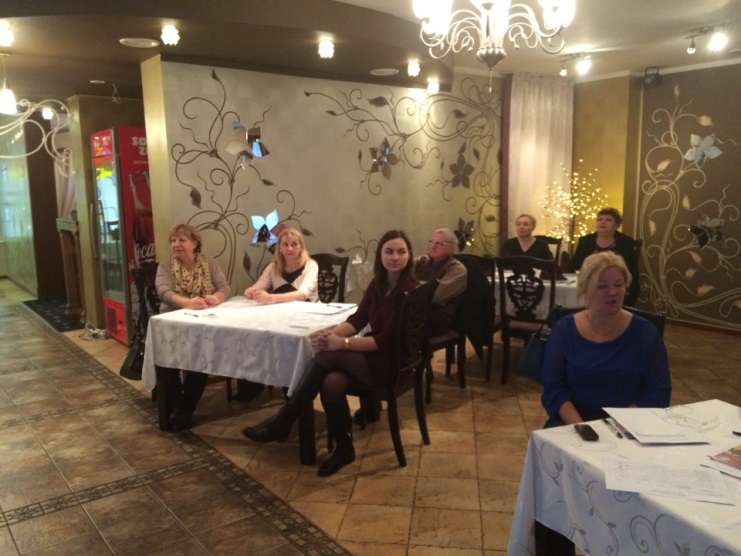 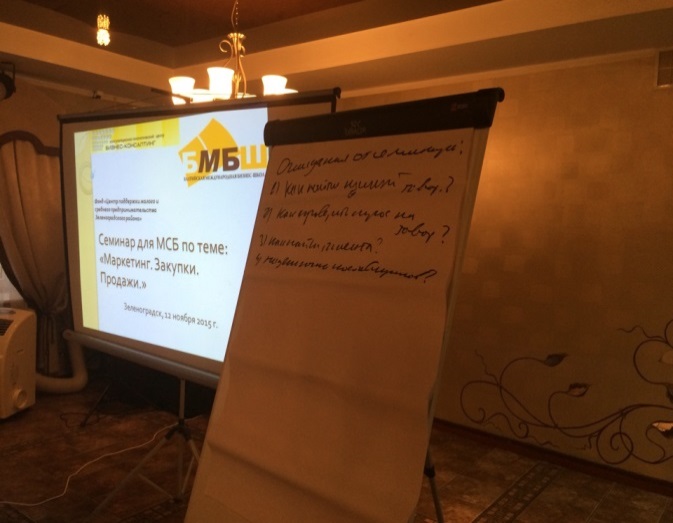 «Финансы. Экономика. Контроллинг.»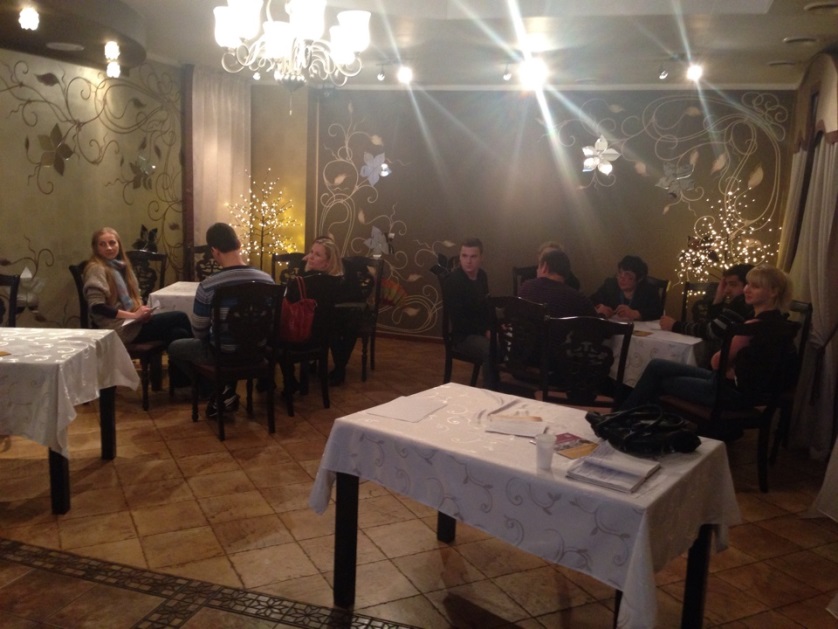 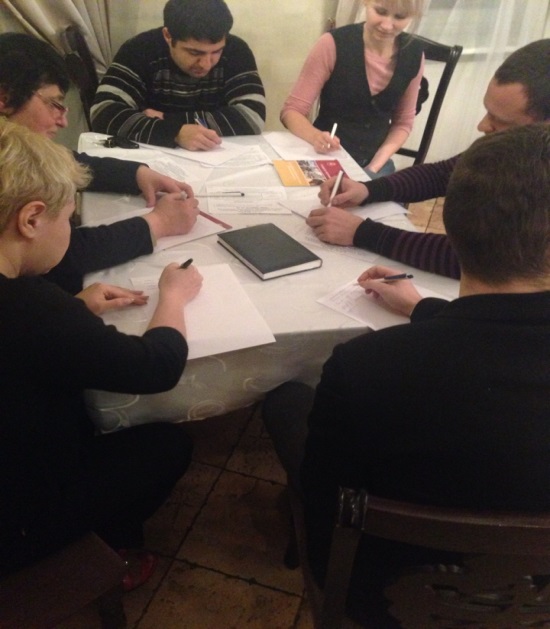 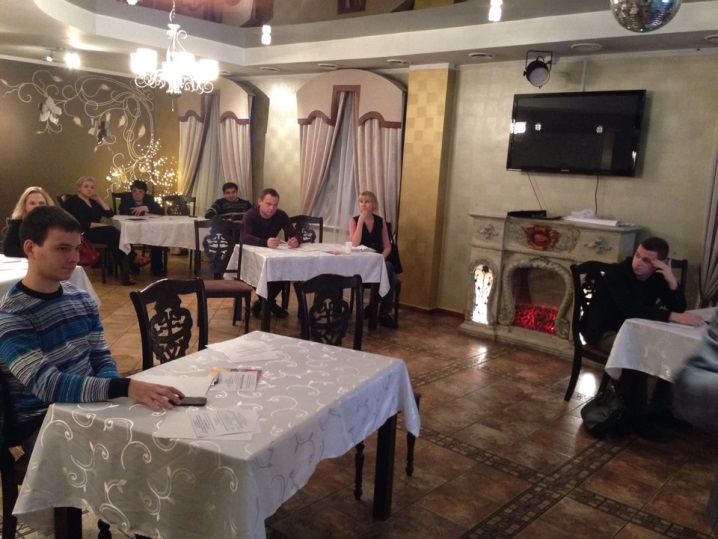 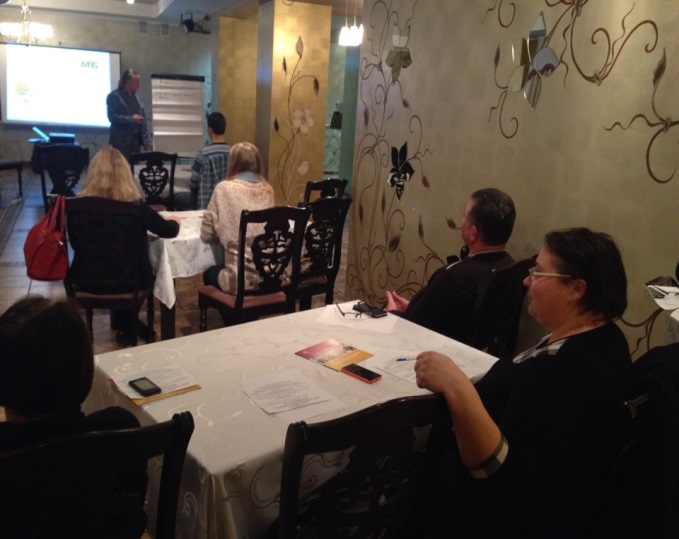 Кол-во обратившихся СМСПКол-во оказанных услуг791551Кол-во обратившихся СМСПКол-во оказанных услуг40233Кол-во обратившихся СМСПКол-во оказанных услуг27100